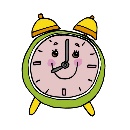 třída8.30-9.0010.00-10.30POČJPÍSANKAMDÚ MÚTČJPÍSANKAMDÚ MSTČJPÍSANKAMDÚ MČTČJPÍSANKAMDÚ MPÁČJPRVAJtřída8.30-9.0010.00-10.3010.45-11.15POMPÍSANKAČJÚTMPÍSANKAČJSTMPÍSANKAČJČTMPÍSANKAČJPÁAJPÍSANKAPRV (SAMI)třída9. 12-9.4510.00-10.3010.45-11.1511.30-12.00POČJÚKOL ČJMPRVÚTAJÚKOL AJMÚKOL MSTRáno písankaČJÚKOL ČJMÚKOL MČTAJÚKOL AJČJÚKOL ČJPÁMÚKOL MČJÚKOL ČJtřída9. 12-9.4510.00-10.3010.45-11.1511.30-12.00POAJMÚKOL MVLÚTČJMÚKOL ČJSTAJČJÚKOL ČJČTMČJÚKOL MPÁG/PŘČJÚKOL ČJ